     z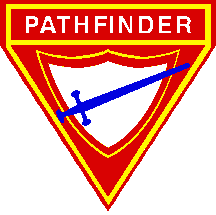 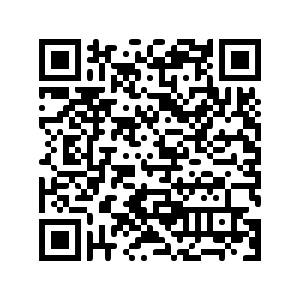 Expedition ClubCost: £1 plus Campsite Fee Club Name_____________________     Pathfinder Class_____________________Camper’s DetailsCampers Name ___________________________________________ Birth Date ___/___/_____Age ___ Parent’s/Guardian’s Name(s) ______________________________________________Address _______________________________________________________________________City ______________________County______________________ Postcode________________Home Phone _______________________ Emergency Phone ___________________________ Photography ConsentCurrent regulations relating to The Data Protection Act 1998 requires that we obtain your consent for images taken of your son/daughter (under 18 years) which are used in either video or still shots.  Only first names might be used and/or the name of the club to which they are a member.  For further information on our Photographic Policy, please contact the SEC Office.  As images will be recorded at all events you may wish to consider this in your application if consent is not given.Please read the photography consent section above and tick yes if you give consent. YES, NOChild Protection - StaffCriminal Records Bureau Certificate Number: __________________________________________Child protection training: have you done the KCFS training?  YES,  NOEvery person over the age of 16years must have a DBS certificate, This expedition will require your child to walk up to 6 hours per day (with rests) and to sleep in tents at night. Your child will be outdoor for the duration of the expedition.  An adult from your child’s Pathfinder club will be present and responsible for the supervision of your child.I hereby give permission for my child to attend this event and to take part in the activities arranged.  I agree to notify the leaders should there be any change to the information given.Signed: ______________________________________			      Date: ___/___/_____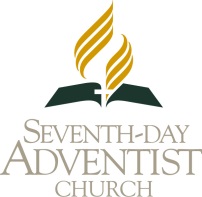              SECPathfinderExpedition Coordinator
Tyronne Waldron+44 795 606 7485tyronne.waldron@gmail.comSEC Pathfinder Director
Pr. Kevin Johns+44 7944 200009kjohns@secadventist.org.ukSEC Pathfinder Secretary
Vanessa Dawson+44 7432 419709vdawson@secadventist.org.uk